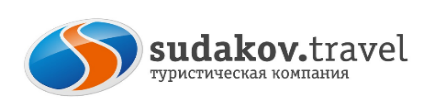 ТРИ НЕЗАБЫВАЕМЫХ ДНЯ В КРЫМУ  22.06- 25.06.2023  СТОИМОСТЬ ТУРА: 2-х м.н стандарт с в/ на море -16 800 руб/чел;Доп. место- 15 950 руб/чел; 1-но м.н -19 950 руб/челВ стоимость тура включено: 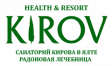 проезд автобусом по маршруту: Таганрог – Ростов –Ялта Ялта-Гурзуф-Партенит-Форос-Золотая Балка-Лавандовые поля – Ростов – Таганрог;проживание в санатории им. Кирова 2-х м.н стд. с в/ море;
• питание: 2 завтрака,1 обед, 2 ужина (шв. стол) ;страховка транспортная;экскурсионная программа.Дополнительно оплачивается:  вх. билеты г.Таганрог, ул. Петровская, 83 (8634) 329-879г.Ростов-на-Дону пр-т Ленина, 1058(863)285-01-71www.sudakov.travel e-mail: sale@sudakov.travel22 июня Сбор/Выезд группы из Таганрога (пл. Восстания,11) 17:30/18:00. Ростова-на-Дону (Автовокзал, пр. Сиверса,1 в 19:30/20:0023 июня Прибытие в Ялту. Размещение в санатории им. Кирова. Обед.15:00 Прекрасная, легкая, познавательная прогулка-экскурсия по историческому центру Ялты, вдоль побережья Черного моря. Великолепные уголки старой Ялты, цветущие вечнозеленые сады и парки, восхитительная архитектура города, известные люди, приезжавшие на отдых в Ялту,- все это красивый рассказ опытного экскурсовода, который поможет вам окунуться в историю старой Ялты со второй половины 19 века и до наших дней. Для желающих морская прогулка «ВОСЕМЬ ДВОРЦОВ СО СТОРОНЫ МОРЯ» (за доп. плату~ 600руб/чел для группы). Ужин. Свободное время.24 июня Завтрак. 10:00 Переезд  в Гурзуф. Обзорная экскурсия по Гурзуфу, или Крымская Италия. Бывалые туристы  утверждают, что по архитектуре и особому духу Гурзуф более других курортов Крыма похож на средиземноморское поселение. Посещение Дома-музея А.П.Чехова.  Гурзуфский парк Гурзуф – курортный поселок, по имени которого был назван знаменитый ландшафтный комплекс – представляет приезжим с особой гордостью, но в этом случае и впрямь здесь есть чем гордиться. Широкую известность он приобрел как один из старейших в Южном Крыму, но и это не главное. Те, кто посещали его в любое время года, с уверенностью могут сказать, что главная здешняя изюминка – это животрепещущая, просто неописуемая красота! Обед (сухой паек). Экскурсия в Партенит. Парк «Парадиз» - это очень красивый парк с рукотворными прудами, ручейками, каскадами водопадов, со множеством экзотических растений, привезенных из разных уголков земного шара. Состав их подобран таким образом, чтобы посетитель круглый год любовались их цветением. Возвращение в Ялту. Ужин. Свободное время.25 июня Завтрак. Сдача номеров. Переезд в Форос. Церковь Воскресения Христова была построена в 1892 году рядом с поселком Форос на Красной скале, возвышающейся над уровнем моря на высоту 412 метров. Во внутреннем оформлении выделялся резной дубовый иконостас, позолоченные Царские ворота и расписанные византийским орнаментом стены.  Переезд в Балаклавский район. Посещение и дегустация (доп. плата) винодельческого хозяйства «Золотая Балка». Во время дегустации мы знакомимся с вином, узнаем все тайны его происхождения, учимся различать сорта и распознавать многогранность оттенков аромата и вкуса вина. Разобраться в азах дегустации вам поможет курс из 6 образцов лучших игристых вин Золотой Балки: линейки "Frizzante", базовой линейки "Золотая Балка" и премиальной линейки "Балаклава".                                                                                                                        Переезд в село Тургеневка на лавандовые поля. Бескрайние, тянущиеся до горизонта поля фиолетовых цветов в июне наполняют воздух пьянящим ароматом.  Сплошной цветочный ковер. Невероятные фото гарантированы! Модельеры советуют: фиолетовый хорошо сочетается со светлыми тонами в одежде.           17:00 Отъезд в Ростов/Таганрог.  Остановка на обед в ресторане татарской кухни «Маркур» (доп. оплата 550-600руб).  26 июня Возвращение в Ростов/Таганрог ~04:30/06:00                                                                                                                                                                                                                                                                                                                                                                                                                                               Входные билетыНаименование объектаВзр. руб.Пенсионерыиметь удостоверениеФирма не несет ответственности за позднее прибытие в связи с задержками на дорогах. Фирма оставляет за собой право, по мере необходимости, вносить изменения времени и последовательности экскурсий, производить замену экскурсий, сохраняя программу тура в целом. Фирма не несет ответственности за сохранность денег и личных вещей. *Внимание! Стоимость входных билетов может изменяться, учитывайте это при составлении бюджета на поездку!!! На некоторых экскурсионных объектах иметь пенсионное удостоверение.Морская прогулка (для группы)700*700*Фирма не несет ответственности за позднее прибытие в связи с задержками на дорогах. Фирма оставляет за собой право, по мере необходимости, вносить изменения времени и последовательности экскурсий, производить замену экскурсий, сохраняя программу тура в целом. Фирма не несет ответственности за сохранность денег и личных вещей. *Внимание! Стоимость входных билетов может изменяться, учитывайте это при составлении бюджета на поездку!!! На некоторых экскурсионных объектах иметь пенсионное удостоверение.Парк «Парадиз»600300Фирма не несет ответственности за позднее прибытие в связи с задержками на дорогах. Фирма оставляет за собой право, по мере необходимости, вносить изменения времени и последовательности экскурсий, производить замену экскурсий, сохраняя программу тура в целом. Фирма не несет ответственности за сохранность денег и личных вещей. *Внимание! Стоимость входных билетов может изменяться, учитывайте это при составлении бюджета на поездку!!! На некоторых экскурсионных объектах иметь пенсионное удостоверение.Дом-музей А.П.Чехова300150Фирма не несет ответственности за позднее прибытие в связи с задержками на дорогах. Фирма оставляет за собой право, по мере необходимости, вносить изменения времени и последовательности экскурсий, производить замену экскурсий, сохраняя программу тура в целом. Фирма не несет ответственности за сохранность денег и личных вещей. *Внимание! Стоимость входных билетов может изменяться, учитывайте это при составлении бюджета на поездку!!! На некоторых экскурсионных объектах иметь пенсионное удостоверение.Гурзуфский парк300150Фирма не несет ответственности за позднее прибытие в связи с задержками на дорогах. Фирма оставляет за собой право, по мере необходимости, вносить изменения времени и последовательности экскурсий, производить замену экскурсий, сохраняя программу тура в целом. Фирма не несет ответственности за сохранность денег и личных вещей. *Внимание! Стоимость входных билетов может изменяться, учитывайте это при составлении бюджета на поездку!!! На некоторых экскурсионных объектах иметь пенсионное удостоверение.Лавандовое поле300--Фирма не несет ответственности за позднее прибытие в связи с задержками на дорогах. Фирма оставляет за собой право, по мере необходимости, вносить изменения времени и последовательности экскурсий, производить замену экскурсий, сохраняя программу тура в целом. Фирма не несет ответственности за сохранность денег и личных вещей. *Внимание! Стоимость входных билетов может изменяться, учитывайте это при составлении бюджета на поездку!!! На некоторых экскурсионных объектах иметь пенсионное удостоверение.Обед ресторане татарской кухни «Маркур»550-600*550-600*Фирма не несет ответственности за позднее прибытие в связи с задержками на дорогах. Фирма оставляет за собой право, по мере необходимости, вносить изменения времени и последовательности экскурсий, производить замену экскурсий, сохраняя программу тура в целом. Фирма не несет ответственности за сохранность денег и личных вещей. *Внимание! Стоимость входных билетов может изменяться, учитывайте это при составлении бюджета на поездку!!! На некоторых экскурсионных объектах иметь пенсионное удостоверение.Экскурсия по заводу*Дегустация (по желанию)600650*600650*Фирма не несет ответственности за позднее прибытие в связи с задержками на дорогах. Фирма оставляет за собой право, по мере необходимости, вносить изменения времени и последовательности экскурсий, производить замену экскурсий, сохраняя программу тура в целом. Фирма не несет ответственности за сохранность денег и личных вещей. *Внимание! Стоимость входных билетов может изменяться, учитывайте это при составлении бюджета на поездку!!! На некоторых экскурсионных объектах иметь пенсионное удостоверение.